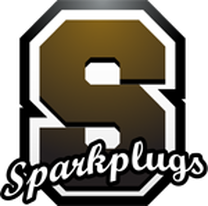 Speedway Lady Sparkplugs BasketballNumber	Name				Class			Height2		Madi Golden		9			5’9”3		Emma DeVault		9			5’3”4		Gianni Dal Corobbo	10			5’5”5		Lane Hooper		9			5’3”10		Brooke Hartman		9			5’7”11		Jackie Eversole		9			5’5”12		Rachael Gregory		11			5’3”20		Karly Smith		11			5’10”21		Rebecca Greubel		10			5’4”22		Hannah Lindsey		11			5’8”23		Rylee Wade			12			5’3”24		Mackenzie Smith		12			5’10”30		Sydney Rendes		9			5’4”32		Maddie Barnes		9			5’6”34		Chasidy Smith		12			5’4”35		McKenzie Hendry	12			5’8”42		Kendall Short		9			5’8”50		Ceara Olive			10			5’4”55		Molly Griner		9			5’5”Managers: Hayli Clampitt, McKenzie Hendry, Kaylea WrightVideo: Kaylea WrightVarsity Coach:  Joe SmithAssistant Coaches:  JD Clampitt, Lori Morgan, Mark ParkerJunior Varsity Coach:  Lori MorganVolunteer Assistant Coach: Whitney Baker8th Grade Coach:  JoJo De Fur7th Grade Coach:  Michael Scheck 				5th/6th Grade Coaches: Eli Hendry, Stacy WaltonTraining Staff:  Dr. Kimbre Zahn; Andrew Catlin – Select Physical TherapyScorebook:  Clara Caito, Jason DeLisle, David Newlin, Tom SmithAthletic Director: Brian Avery		Assistant Athletic Director:  Steve StockerPrincipal:  Lucas Zartman	Assistant Principals: J.P. Claybourn, Trenton BoromSuperintendent: Kenneth Hull		Pep Band Director: Amy MohlAssistant Superintendents: John Dizney, Kyle Trebley